The Peacefire TriangleScripture references: Matt. 6:33; Romans 8:28; Psalm 19:13; John 15:5; Eph. 3:20; Jer. 32:17; Joshua 5:13-14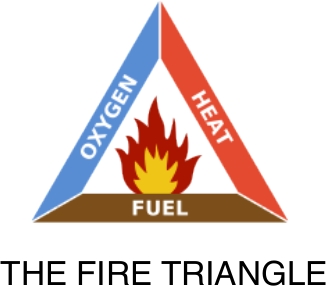 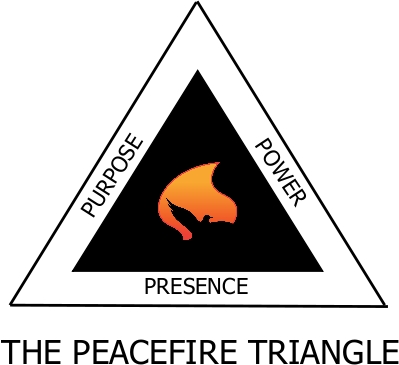 1.	Principle #1: Pursuing God’s purpose changes your priorities.2.	The Lord promises to protect and provide for those who pursue his purposes ahead of their own.  Matt. 6:33; Romans 8:283.	Don’t presume to know God’s purpose - ask him to reveal it to you.  Psalm 19:134.	Principle #2: Relying on God’s power changes your possibilities.  5.	We cannot accomplish God’s purpose in our own strength, but with his power all things are possible. John 15:5; Eph. 3:20; Jer. 32:176.	Principle #3: Seeking God’s presence changes your perspective.  Joshua 5:13-147.	“Jesus Christ doesn’t come to take sides, He comes to take over.”  Ian Thomas. 